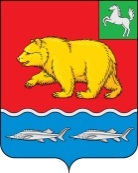 ДУМА молчановского РАЙОНАТомской областиРЕШЕние28.04.2022                                                                                                                                  №20с. МолчановоО внесении изменений в решение Думы Молчановского района от 05.03.2020 года №8 «Об утверждении Порядка предоставления и распределения субсидии бюджетам сельских поселений Молчановского района на капитальный ремонт и (или) ремонт автомобильных дорог общего пользования местного значения»В соответствии со статьей 142.3 Бюджетного кодекса Российской Федерации, Порядком предоставления и распределения субсидии местным бюджетам Томской области на капитальный ремонт и (или) ремонт автомобильных дорог общего пользования местного значения, утвержденным Постановлением Администрации Томской области от 26.09.2019 № 340а Дума Молчановского районаРЕШИЛА:Внести в решение Думы Молчановского района от 05.03.2020 №8 «Об утверждении Порядка предоставления и распределения субсидии бюджетам сельских поселений Молчановского района на капитальный ремонт и (или) ремонт автомобильных дорог общего пользования местного значения» следующие изменения и дополнения:В приложении 1:Пункт 5 изложить в следующей редакции:«5. Общий объем Субсидий, предоставляемых бюджетам сельских поселений Молчановского района, утверждается решением Думы Молчановского района об утверждении бюджета муниципального образования «Молчановский район» на очередной финансовый год и плановый период.Распределение Субсидии между бюджетами сельских поселений Молчановского района производится в соответствии с Методикой расчета субсидии бюджетам сельских поселений Молчановского района на капитальный ремонт и (или) ремонт автомобильных дорог общего пользования местного значения согласно приложению к настоящему порядку и утверждается распоряжением Администрации Молчановского района.»;Пункт 6 изложить в следующей редакции: «6. Изменение в распределение объемов Субсидии между сельскими поселениями может осуществляться в случае выделения дополнительного объема бюджетных ассигнований и (или) перераспределения экономии, сложившейся у сельских поселений, путем внесения соответствующих изменений в сводную бюджетную роспись расходов бюджета муниципального образования «Молчановский район» с последующим внесением изменений в решение Думы Молчановского района о бюджете на соответствующий финансовый год. Порядок изменения установлен пунктом 2 Методики;».В пункте 11 слова «до 10 февраля» заменить на слова «до 21 января»;Подпункт 10) пункта 11 изложить в новой редакции:«10) копию письменного ответа территориального подразделения органа ГИБДД о наличии (отсутствии) на автомобильных дорогах общего пользования местного значения пешеходных переходов, не соответствующих национальным стандартам;»;Подпункт 11) пункта 11 изложить в новой редакции:«11) копии результатов диагностики автомобильных дорог с асфальтобетонным покрытием, отремонтированных в рамках государственной программы «Развитие транспортной инфраструктуры в Томской области» с 2020 года, проведенной в соответствии с Приказом Минтранса России от 07.08.2020 N 288 «О порядке проведения оценки технического состояния автомобильных дорог» ежегодно (один раз в год), в течение действия установленных гарантийных сроков в соответствии с подпунктом 5) пункта 17 настоящего Порядка.».1.1.6. В абзаце 2 пункта 13 слова «в соответствии с пунктом 4 Методики» заменить на слова «в соответствии с пунктом 2 Методики»; В подпункте 5) пункта 17 слова «ОДМ 218.6.029-2017 «Рекомендации по установлению гарантийных сроков конструктивных элементов автомобильных дорог и технических средств организации дорожного движения»;» заменить на слова «Приказом Минтранса России от 05.02.2019 № 37 «Об утверждении типовых условий контрактов на выполнение работ по строительству (реконструкции), капитальному ремонту, ремонту автомобильных дорог, искусственных дорожных сооружений и информационной карты типовых условий контракта»;».Подпункт 8 пункта 19 изложить в следующей редакции:«8) копии результатов диагностики отремонтированных автомобильных дорог с асфальтобетонным покрытием (инструментальное и визуальное обследование по параметрам, влияющим на транспортно-эксплуатационные характеристики автомобильных дорог), проведенной в соответствии с Приказом Минтранса России от 07.08.2020 № 288 «О порядке проведения оценки технического состояния автомобильных дорог» по показателям:- продольная ровность и глубина колеи дорожного покрытия;- объем и вид повреждений проезжей части;».1.1.9. В пункте 21 слова «в областной бюджет» заменить на слова «в бюджет муниципального образования «Молчановский район».1.1.10. Дополнить пунктом 22.1. следующего содержания:«22.1. В случае если сельскими поселениями - получателями Субсидии по состоянию на 31 декабря года предоставления Субсидии не достигнуто значение показателя результативности использования Субсидии, установленное Соглашением, в срок до 10 рабочих дней с даты представления отчетности о достижении значения показателя результативности использования Субсидии по итогам отчетного года Администрация направляет в орган местного самоуправления сельского поселения письменное уведомление о возврате субсидии в бюджет муниципального образования «Молчановский район».».В приложении 2:Пункт 1 Методики изложить в следующей редакции:«1. Настоящая Методика предназначена для расчета объема, определения дополнительного объема средств и перераспределения субсидии бюджетам сельских поселений Молчановского района на капитальный ремонт и (или) ремонт автомобильных дорог общего пользования местного значения в границах сельских поселений (далее  –  субсидии)  и ее распределения между бюджетами  сельских поселений.Объем дополнительных средств и перераспределение осуществляется в соответствии с пунктом 6 настоящего Порядка.».2. Опубликовать настоящее решение в официальном печатном издании «Вестник Молчановского района» и разместить на официальном сайте муниципального образования «Молчановский район» (http://www.molchanovo.ru/).3. Настоящее решение вступает в силу с момента его официального опубликования и распространяется на правоотношения, возникшие с 01.01.2022.Председатель ДумыМолчановского района                                                                                  С.В. МеньшоваГлава Молчановского района                                                                        Ю.Ю. Сальков